ИзвещениеО внесении изменений в запрос котировок цен  №18/ВВРЗ/2019Уважаемые господа!      АО «ВРМ», в лице Воронежского  ВРЗ АО «ВРМ» сообщает об изменении в запросе котировок цен №18/ВВРЗ/2020 на право заключения договора поставки метизной продукции для нужд  Воронежского ВРЗ АО «ВРМ» на 4 квартал 2020 -1 квартал 2021 года.Внести изменение в Извещение запроса котировок цен  № 18/ВВРЗ/2020, изложив его в следующей редакции:«Котировочные заявки подаются в письменной форме в запечатанных конвертах    до 16-00 часов московского времени «07» октября 2020г. по адресу: 394010, г. Воронеж, пер. Богдана Хмельницкого, дом 1, кабинет 6.» Внести изменение в п.2.5 котировочной документации и изложить его в следующей редакции: «Котировочные заявки подаются в письменной форме в запечатанных конвертах    до 10-00 часов московского времени «07» октября 2020г. по адресу: 394010, г. Воронеж, пер. Богдана Хмельницкого, дом 1, кабинет 6. Внести изменение в п. 5.2 котировочной документации и изложить его в следующей редакции: «Рассмотрение котировочных заявок осуществляется экспертной группой и  Организатором по адресу:  394010, г. Воронеж, пер. Богдана Хмельницкого, дом 1, кабинет 7. в 16-30 часов московского времени «07» октября 2020г»Внести изменение в п. 5.8 котировочной документации, изложив его  в следующей редакции: «Подведение итогов запроса котировок цен проводится по адресу: 394010, г. Воронеж, пер. Богдана Хмельницкого, дом 1, кабинет 7. в 14-00 часов московского времени «08» октября  2020г»Председатель Конкурсной комиссииВоронежского ВРЗ АО «ВРМ»	      Г.В. Ижокин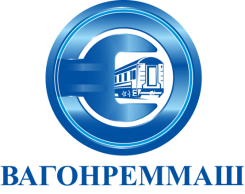 АКЦИОНЕРНОЕ ОБЩЕСТВО «ВАГОНРЕММАШ»ФилиалВоронежский вагоноремонтный завод394010, г. Воронеж, пер. Богдана Хмельницкого, д.1Тел (4732) 27-76-09, факс: (4732)79-55-90mail: vvrz.vagonremmash.ru